              NTPC-SAIL POWER COMPANY (PVT.) LIMITED           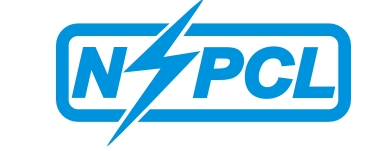       (A JOINT VENTURE OF NTPC & SAIL)